Juni 2022PROBE- UND TERMINPLAN		Eigenproduktion mit 10 Aufführungen / Kinder 9 bis 14 Jahre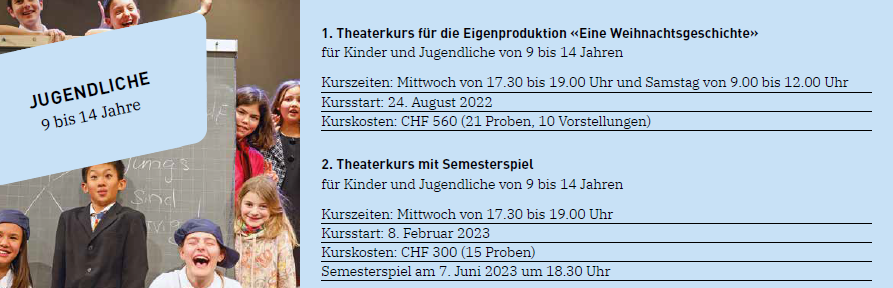 Proben im jungen THEATER, Zollstrasse 52 in Schaan *Fototermin am 21. Septermber 2022 während des Unterrichts (wer an diesem Tag fehlt, ist leider nicht auf den Drucksachen).Aufführungen im jungen THEATER liechtenteinMittwoch24./31. August 202224./31. August 2022  17.30 – 19.00 UhrMittwoch07./ 14./ 21.*/28. September 202207./ 14./ 21.*/28. September 2022  17.30 – 19.00 UhrSamstag10./17. September 202210./17. September 2022  16.00 – 17.00 UhrMittwoch19./26. Oktober 2022219./26. Oktober 20222  17.30 – 19.00 UhrMittwoch02./09./16./23./30. November 202202./09./16./23./30. November 2022  17.30 – 19.00 UhrSamstag05./12./19. November 202205./12./19. November 2022  16.00 – 17.00 UhrSamstag26. November 2022 Durchlauf alle26. November 2022 Durchlauf alle  16.00 – 17.00 UhrSamstag03. Dezember 2022 ALMA     09.00 – 12.00 Uhr     09.00 – 12.00 UhrSonntag04. Dezember 2022 Generalprobe04. Dezember 2022 Generalprobe  09.00 – 12.00 UhrDienstag06. Dezember 2022 Schulen 09.30 UhrMittwoch07. Dezember 2022 Schulen 09.30 Uhr FotoDonnerstag08. Dezember 2022 Premiere 19.00 UhrFreitag09. Dezember 2022 2. Öffentliche  19.00 UhrSamstag10. Dezember 2022 3. Öffentliche 17.00 UhrSonntag11. Dezember 2022 4. Öffentliche 17.00 UhrMontag12. Dezember 2022 5. Öffentliche 19.00 UhrDienstag13. Dezember 2022 Schulen 09.30 UhrMittwoch14. Dezember 2022 5. Öffentliche 19.00 UhrDonnerstag15. Dezember 2022 Schulen (Zusatzvorstellung) 09.30 Uhr